Зубакина Яна 202-1Тема № 9( 6 часов): Диетическое питание, питание  детей до 3х лет. Анализ  ассортимента. Хранение. Реализация.Диетическое лечебно-профилактическое питание- это питание которые выпускается для различных категорий больных, в том числе сахарным диабетом, при заболеваниях желудочно-кишечного тракта, сердечно-сосудистой системы и др.Классификация: Энпиты- сухие молочные питательные смеси для энтерального питания с повышенным или пониженным содержание основных пищевых ингредиентов. Белки, жиры, обезжиренные.Низколактозные смеси- продукты, изготовленные на молочной основе, освобожденной от лактозы, используются при различных формах ферментной недостаточности (лактозная, галактоземия) Безбелковые продукты- это макаронные изделия, концентраты для домашнего приготовления хлеба, кексов, желированных десертных блюд. Вырабатываются на основе пшеничного и кукурузного крахмала, отличаются низким содержанием белка.  Сахарный диабет- людям с данным заболеванием необходимы заменители сахара или подсластители. В настоящее время в аптечных учреждениях в качестве заменителей сахара предлагают:Истинные- фруктоза, сорбит, кислит (обладают и сладким и калорийностью)Подсластители или пищевые добавки( в сотни раз слаще сахара, но низкокалорийные).Для пациентов с почечной недостаточностью предлагается смеси для инфузий Коррегирующие добавки для спортсменов и людей после операции.Маркировка диетического питания проводится в соответствии с ТЕХНИЧЕСКИЙ РЕГЛАМЕНТТАМОЖЕННОГО СОЮЗА ТР ТС 027/2012 «О БЕЗОПАСНОСТИ ОТДЕЛЬНЫХ ВИДОВ СПЕЦИАЛИЗИРОВАННОЙ ПИЩЕВОЙ ПРОДУКЦИИ, В ТОМ ЧИСЛЕ ДИЕТИЧЕСКОГО ЛЕЧЕБНОГО И ДИЕТИЧЕСКОГО ПРОФИЛАКТИЧЕСКОГО ПИТАНИЯ»1.Упаковка и маркировка отдельных видов специализированной пищевой продукции, в том числе диетического лечебного и диетического профилактического питания должна соответствовать требованиям технических регламентов Таможенного союза «Технический регламент на пищевую продукцию в части ее маркировки» и «О безопасности упаковки».2. Отдельные виды специализированной пищевой продукции, в том числе диетического лечебного и диетического профилактического питания должны быть расфасованы и упакованы способом, позволяющим обеспечить их безопасность и заявленные в маркировке потребительские свойства в течение срока годности при соблюдении условий их перевозки и хранения.3. При упаковке отдельных видов специализированной пищевой продукции, в том числе диетического лечебного и диетического профилактического питания должны применяться материалы и изделия, соответствующие требованиям безопасности к материалам и изделиям, контактирующим с пищевой продукции, установленным соответствующим техническим регламентом Таможенного союза. 4. Скоропортящаяся пищевая продукция диетического лечебного и диетического профилактического питания должна выпускаться только в фасованном виде в мелкоштучной упаковке для разового потребления.5. Маркировка отдельных видов специализированной пищевой продукции, в том числе диетического лечебного и диетического профилактического питания должна содержать сведения о назначении продукции в соответствии с определениями, установленными в статье 4 настоящего Технического регламента, категории лиц, для которых они предназначены и (или) сведения об изменении состава такой продукции, рекомендации по их использованию.6. Инструкции по хранению пищевой продукции диетического лечебного и диетического профилактического питания после вскрытия упаковки должныбыть приведены в маркировке, если это необходимо для обеспечения полнотысвойств и питательности продукции. Если продукцию нельзя хранить послеоткрытия упаковки, или нельзя хранить в упаковке после открытия, об этом должно содержаться соответствующее предостережение.7. В дополнение ко всем указаниям по маркировке, касающимся диетической продукции с низким содержанием натрия (за исключением заменителей соли как таковых), должны выполняться следующие особыеуказания по маркировке:при наличии заменителей должно быть указано наличие заменителей соли, перечисленных в приложении 4 настоящего Технического регламента;при добавлении заменителя соли, полностью или частично состоящего из соли калия, необходимо указывать на маркировке суммарное содержание калия, выраженное в миллиграммах катиона на 100 грамм продукции. 8. Заменители соли должны называться «заменителем соли с низким содержанием натрия» или «диетическая соль с низким содержанием натрия».На маркировке заменителей соли должен содержаться полный список ингредиентов, а также содержание катионов (натрия, калия, кальция, магния, аммония и холина) на 100 грамм массы смеси заменителей.9. Маркировка пищевой продукции для питания спортсменов должна включать следующую дополнительную информацию:- для продукции, имеющей заданную пищевую и энергетическую ценность и направленную эффективность, состоящей из набора нутриентов или представленных их отдельными видами, указывается информация:«специализированная пищевая продукция для питания спортсменов»; на потребительскую упаковку дополнительно выносится информация: сведения о пищевой и энергетической ценности продукции, доля от физиологической потребности; рекомендуемые дозировки, способы приготовления (при необходимости), условия и длительность применения.Хранение и реализация диетического питания осуществляется в соответствии с Технический регламент Таможенного союза ТР ТС 021/2011 «О безопасности пищевой продукции»При хранении пищевой продукции должны соблюдаться условия хранения и срок годности, установленные изготовителем. Установленные изготовителем условия хранения должны обеспечивать соответствие пищевой продукции требования настоящего технического регламента и технических регламентов Таможенного союза на отдельные виды пищевой продукции.Не допускается хранение пищевой продукции совместно с пищевой продукцией иного вида и непищевой продукцией в случае, если это может привести к загрязнению пищевой продукции.Пищевая продукция, находящаяся на хранении, должна сопровождаться информацией об условиях хранения, сроке годности данной продукции.При реализации пищевой продукции должны соблюдаться условия хранения и сроки годности такой продукции, установленные ее изготовителем.В случае если осуществляется реализация пищевой продукции, неупакованной в потребительскую упаковку или часть информации о которой размещена на листках-вкладышах, прилагаемых к упаковке, продавец обязан довести информацию о такой продукции до потребителя.Детское питание для детей раннего возраста –пищевые продукты для детского питания, предназначенные для питания детей в возрасте от рождения до 3 лет. Классификация детского питания:Молочные смеси Адаптированные- это сбалансированные  по составу всех компонентов и максимально приближенные к грудному молоку продукты.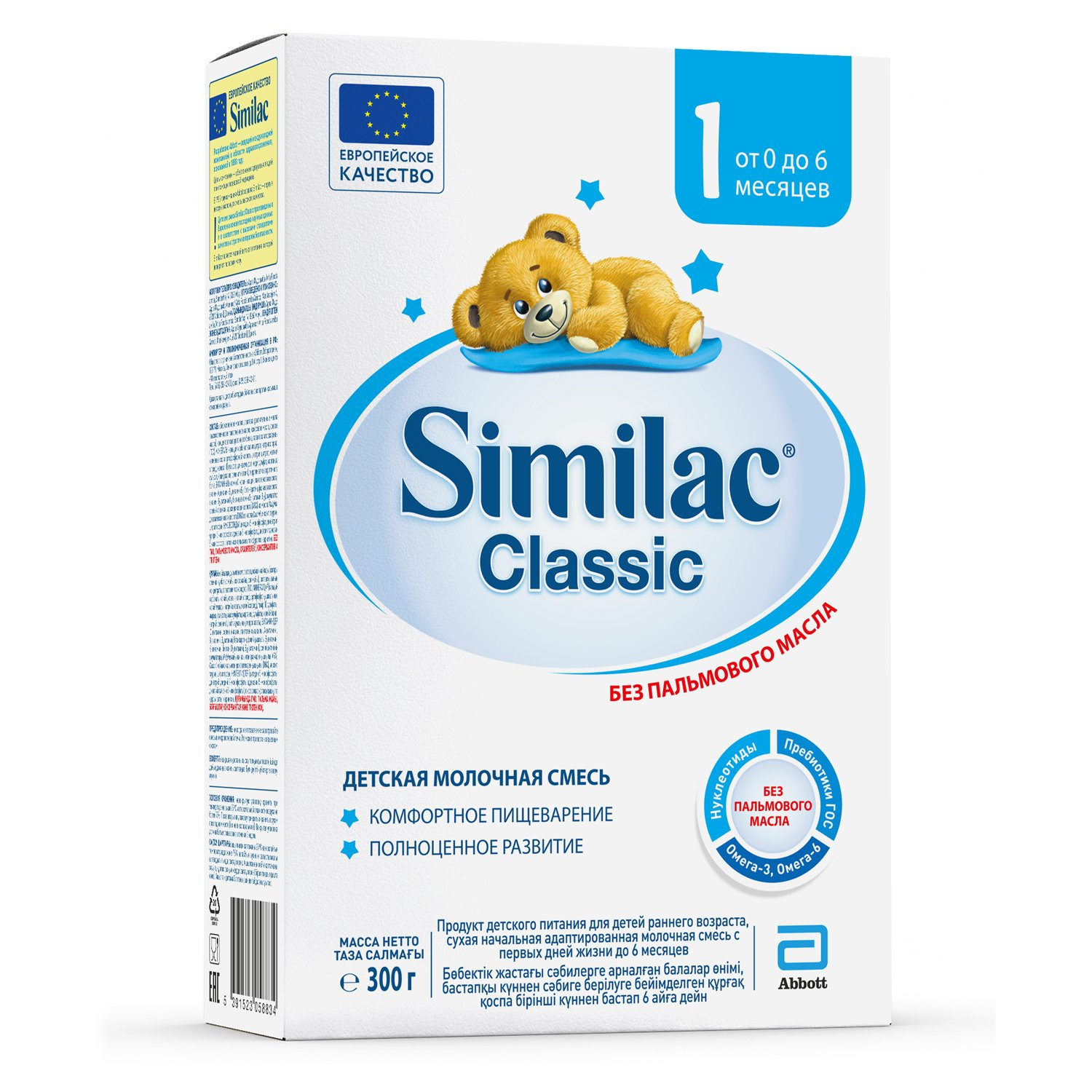 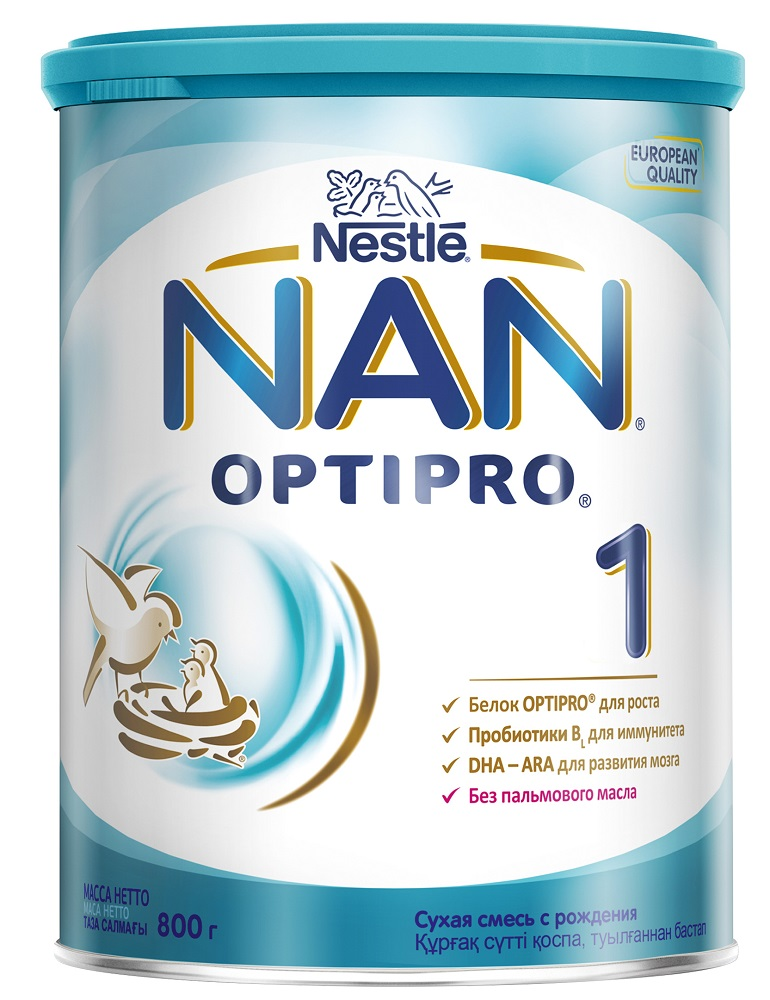 Неадаптированные- это смеси, приготовленные из свежего или сухого молока животных, не прошедшие специальной обработки.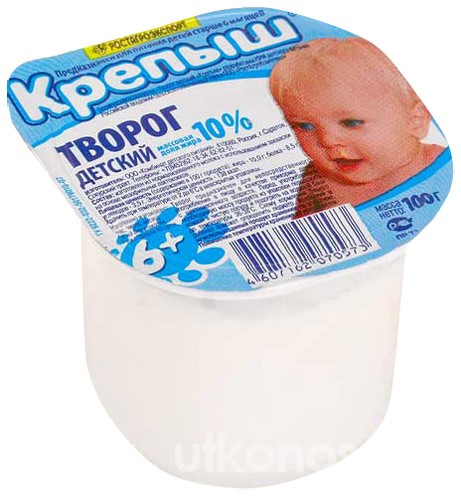 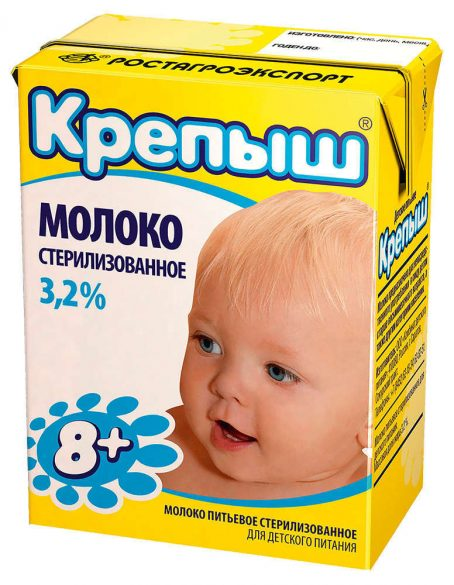 Лечебное питание- питание для детей первого года жизни наиболее приближенны по составу к грудному молоку.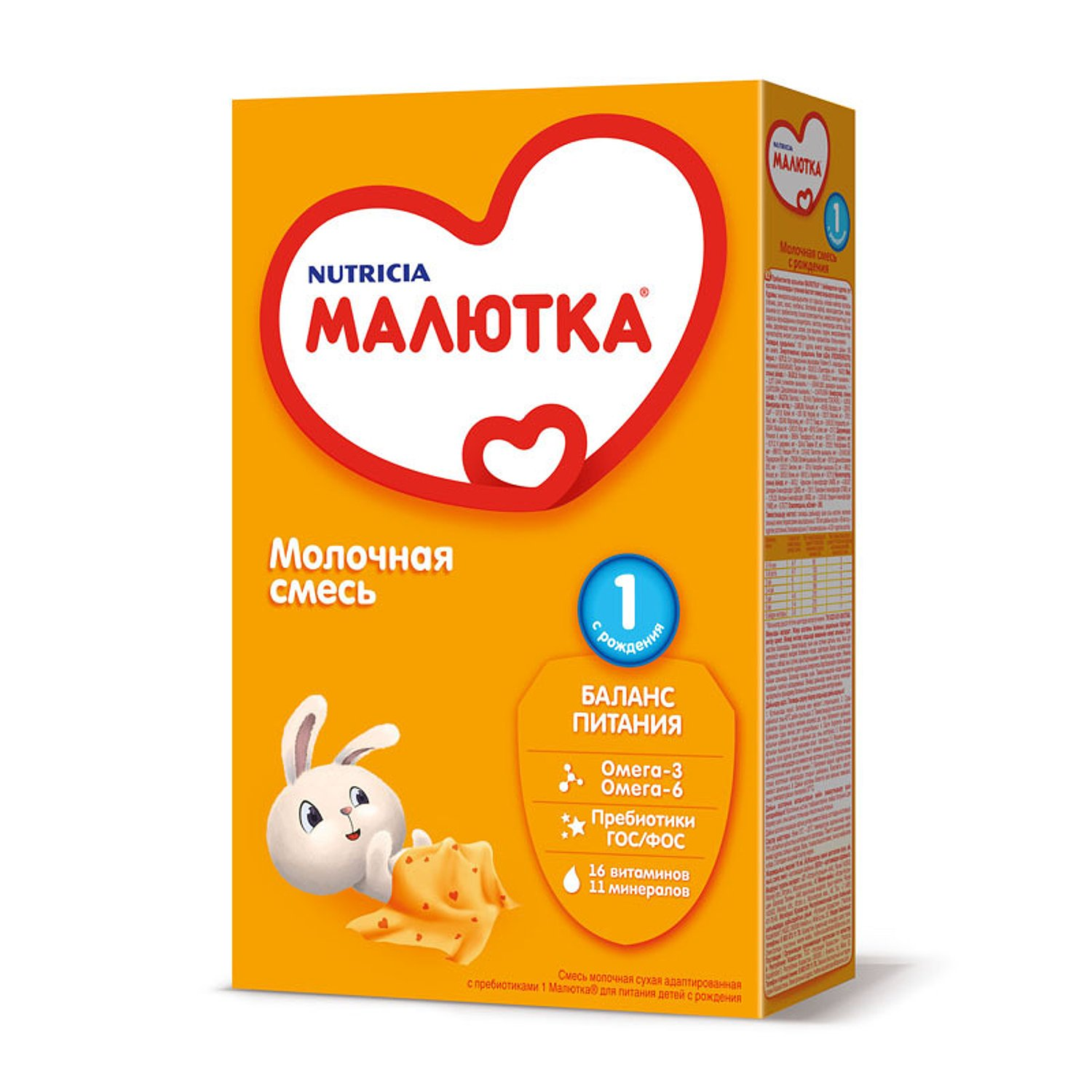 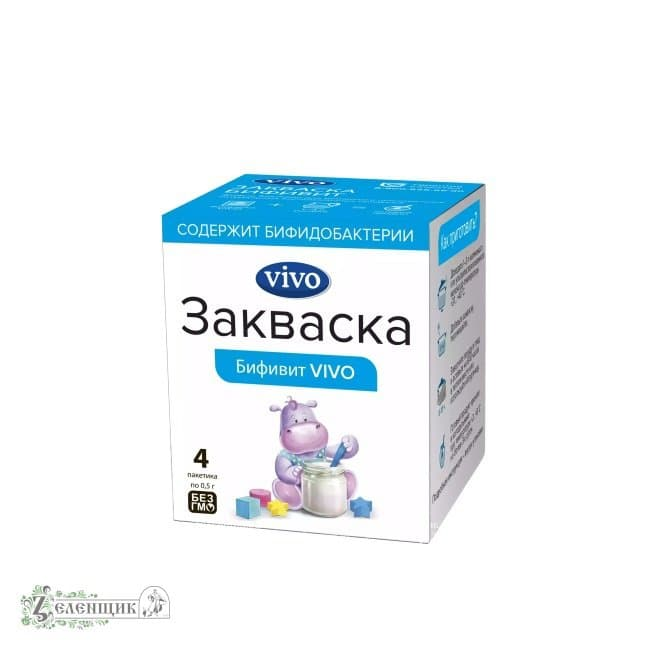 Консервированные продукты Каши, пюре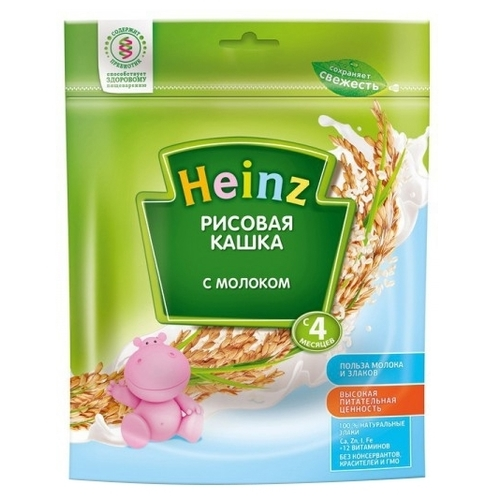 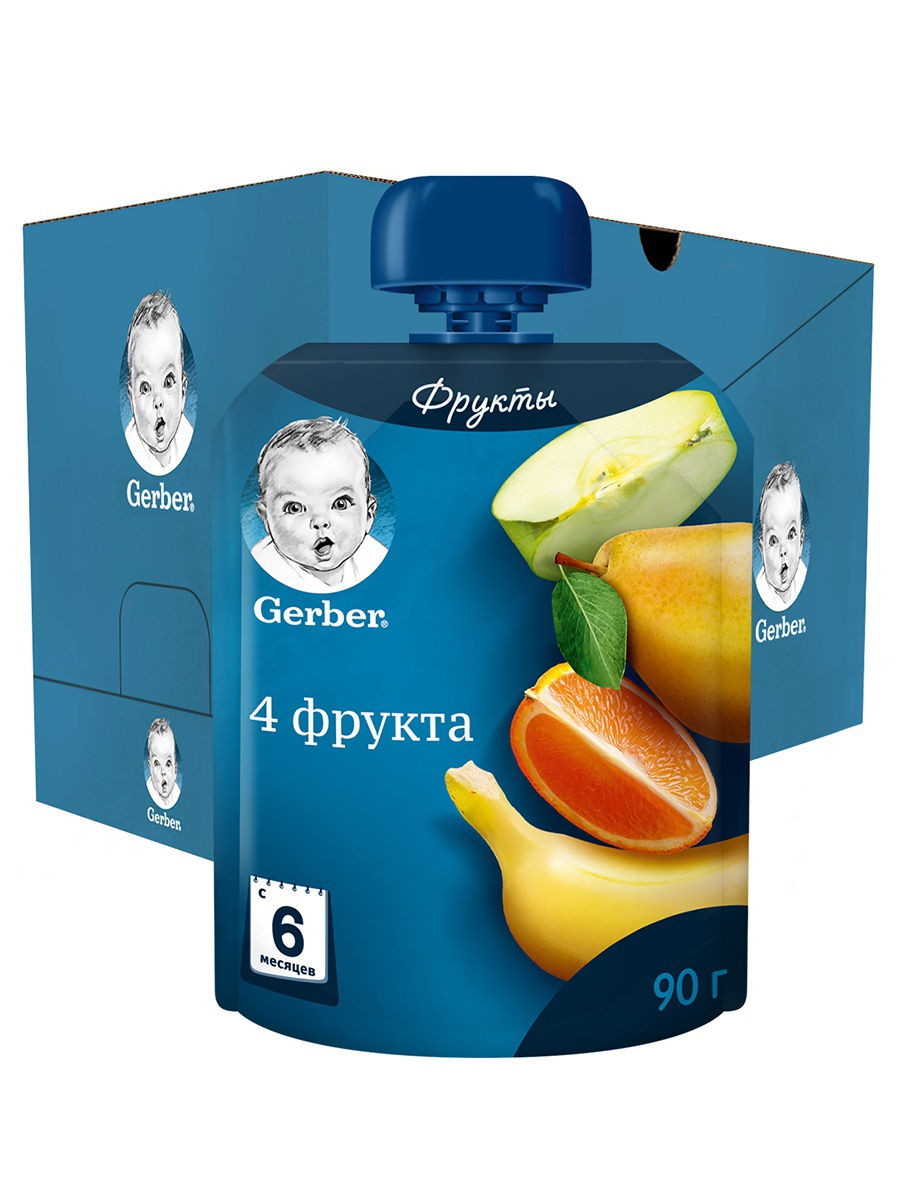 Соки, йогурты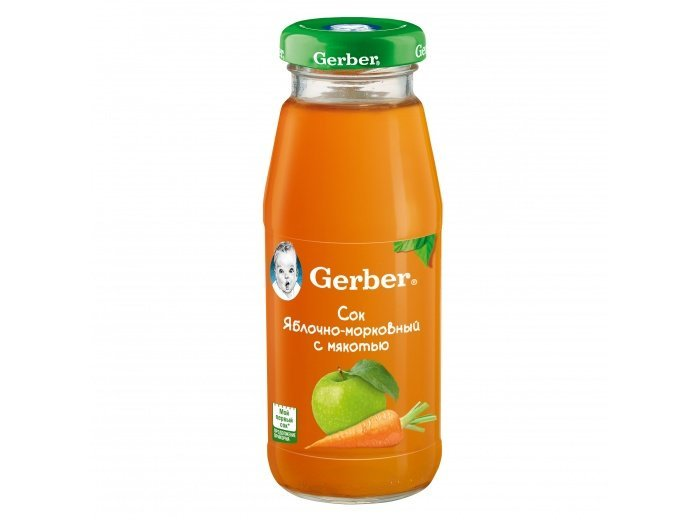 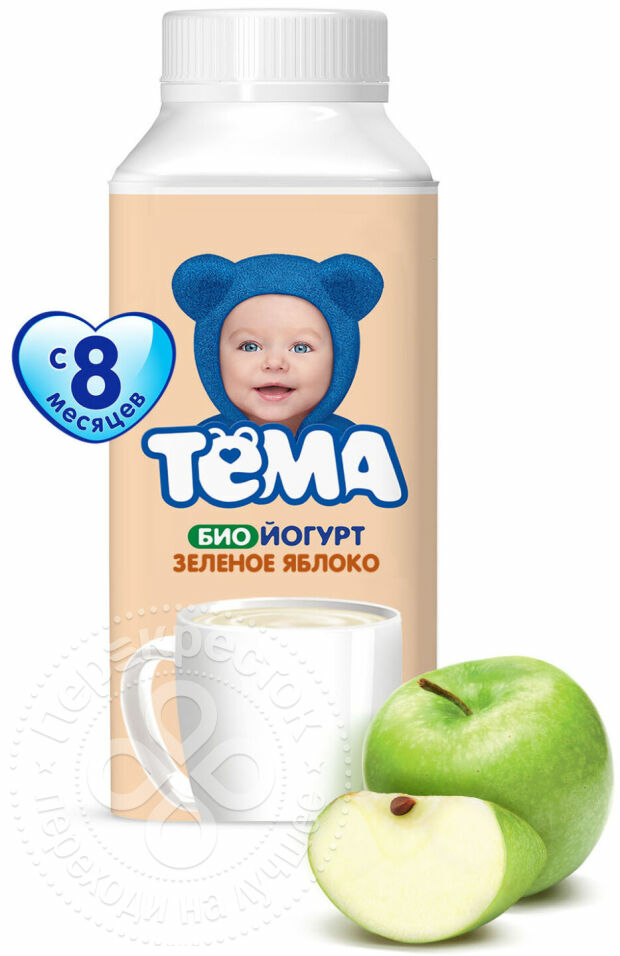 Джемы и другое 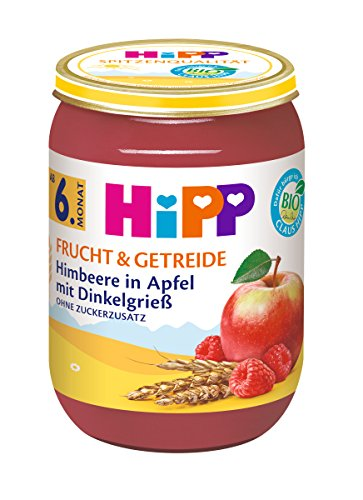 Маркировка, хранение и реализация детского питания осуществляется в соответствии с  ФЗ ТР «О безопасности продуктов детского питания», а так же СанПиН 2.3.2.1940-05 «Организация детского питания» (в данном документе говорится о сырье для детского питания, технологии изготовления, упаковке, контролье за изготовлением детского питания).Маркировка детского питания:1.Маркировка продуктов для детского питания должна осуществляться в соответствии с требованиями специальных технических регламентов.2. В маркировке пищевых продуктов, предназначенных для питания детей, должно быть указано шрифтом, размером, не менее основного, "Для детского питания".3. В маркировке пищевых продуктов, предназначенных для питания детей раннего возраста, должны быть приведены возрастные рекомендации по использованию продуктов в соответствии с приложением 5;4. Маркировка должна включать следующую информацию:наименование пищевого продукта.наименование и местонахождение (адрес) изготовителя, упаковщика, экспортера, импортера, наименование страны и места происхождения.товарный знак изготовителя (при наличии).масса нетто или объем.состав продукта.пищевую ценность продукта*, включая содержание витаминов, минеральных веществ, и энергетическую ценность (при обогащении продукта - % от суточной потребности).условия хранения до и после вскрытия потребительской упаковки.дата изготовления и дата упаковывания.срок годности до и после вскрытия потребительской упаковки.способ приготовления (при необходимости).рекомендации по использованию.обозначение документа, в соответствии с которым изготовлен и может быть идентифицирован продукт.наличие генно-инженерно-модифицированных организмов (ГМО) (в случае их присутствия в количестве более 0,9%).5. Маркировка на заменителях женского молока не должна содержать рисунок с изображением детей. В тексте маркировки должна быть информация о преимуществах грудного вскармливания.6. Маркировка на продукт диетического (лечебного и профилактического) питания должна содержать четкие указания о целевом назначении продукта, особенностях его состава и рекомендации по использованию в питании детей.Хранение детского питания :1.Требования к процессам хранения и перевозки пищевых продуктов для детского питания устанавливаются в соответствии с требованиями технического регламента в сфере безопасности пищевых продуктов с учетом требований настоящей статьи.2. Сроки годности и условия хранения пищевых продуктов для детского питания до и после вскрытия потребительской упаковки устанавливаются производителем, который несет полную ответственность за установленные им сроки и условия хранения.Реализация детского питания:1.Условия реализации продуктов для детского питания должны соответствовать требованиям технического регламента в сфере безопасности пищевых продуктов, с учетом требований настоящей статьи.2. Продукты для детского питания детей раннего возраста должны реализоваться только через специальные магазины, специализированные отделы магазинов, аптеки, раздаточные пункты при обеспечении ими соответствующих условий хранения.